Коммерческое предложениеКоммерческое предложениеКоммерческое предложение1Наименование предприятияООО «Мубарекский Газоперерабатывающий Завод»2Краткая информация о предприятии (год создания, штат сотрудников и т.д.)Год запуска – 31 декабря 1971 года.3Логотип предприятия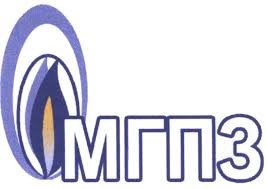 4АдресРеспублика Узбекистан, Кашкадарьинская область, Мубарекский район, площадь Саноат5Ф.И.О. руководитель предприятияШамсиев Шермат Журакулович6Телефон+998 98 775 51 96  0 (375) 672 50 077Факс0 (375) 672 50 118E-mailmgpz@mgpz.uz, muborakgpz@exat.uz9Сайтhttp://mgpz.uz10Производимая продукцияГранулированная сера, комовая сера11Качественные параметры продукцииГост 127.1–93;  Массовая доля серы  не менее -99.90%.12Объём производстваГранулированная сера 80,0 тыс.тонн и комовая сера 280,0 тыс.тонн. Весь объем 2018 года закантрактован 13Сертификат качества07.12.2017 UZ.SMT.01.318.2079131 до 07.12.202014УпаковкаБиг-бег или лайнер-бег15Цена ( в долл. США/ед. изм.)(Комовая сера 10,0 $); (Гранулированная сера 22,0 $)16Условия поставкиFCA (Инкотермс – 2010) Ст. «Серный Завод» УТЙ17Фото продукции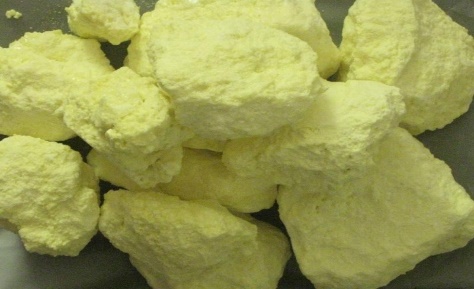 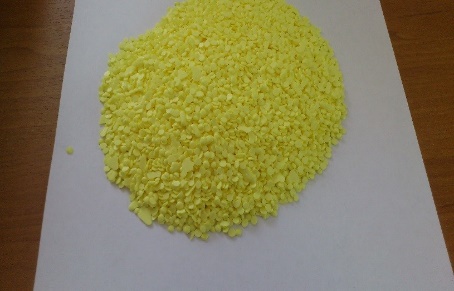 1Наименование предприятияООО «Ферганский Нефтеперерабатывающий Завод»2Краткая информация о предприятии (год создания, штат сотрудников и т.д.)Год запуска – 27 января 1959 года.3Логотип предприятия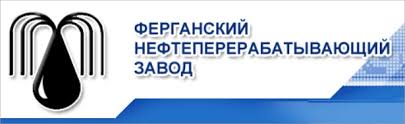 4АдресРеспублика Узбекистан, Ферганская область, город Фергана, ул. Саноат 2405Ф.И.О. руководитель предприятияАбдукаримов Рустамбек Собиржонович6Телефон+99873 229 45 197Факс+99873 229 45 768E-mailrefinery@fnpz.uz9Сайтhttp://fnpz.uz10Производимая продукция(экспорт)Гач-II фракции, масло индустриальное И-12А, масло индустриальное И-20А, масло индустриальное И-40А, масло индустриальное И-50А, масло базовое SN-150, масло моторное М20А, масло SN-100, Петролатум ПС-60, Парафин.11Качественные параметры продукцииВысшего сорта12Объём производства5,5 млн тонн углеводородного сырья в год13Сертификат качестваСистема менеджмента качества -СМК, согласно требований стандарта ISO 9001:2008 СМК сертифицирована 2006 году, дважды ресертифицирована в 2009г. и 2012г14УпаковкаЖелезнодорожная цистерна (флекситанк)15Цена ( в долл. США/ед. изм.)от 455 до 720 доллар США за тонну16Условия поставкиFCA (Инкотермс – 2010) ст. «Ахунбабаев» УТЙ, г. Фергана17Фото продукции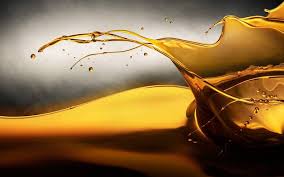 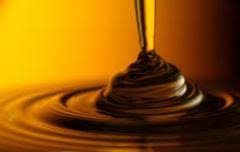 1Наименование предприятияООО «Шуртанский газохимический комплекс»2Краткая информация о предприятии (год создания, штат сотрудников и т.д.)Год запуска – 2001 год.3Логотип предприятия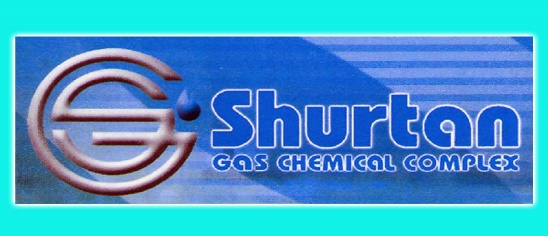 4АдресРеспублика Узбекистан, Кашкадарьинская область, Шуртанская крепость5Ф.И.О. руководитель предприятияАсланов Шухрат Чориевич6Телефон+99875 552 42 30, +99875 221 02 277Факс8E-mailinfo@sgcc.uz9Сайтhttps://sgcc.uz10Производимая продукцияПолиэтилен (марок F-0120, F-0320, B-Y460, P-Y342, P-Y456, I-0760, I-1561)11Качественные параметры продукцииВысший 12Объём производства125 000 тн13Сертификат качестваTs 17642168-04:201314Упаковка25кг полиэтиленовые мешки 15Цена ( в долл. США/ед. изм.)1 110 – 1 400 долларов США/тн16Условия поставкиFCA (Инкотермс – 2010) Ст. «Кенгсай» УТЙ17Фото продукции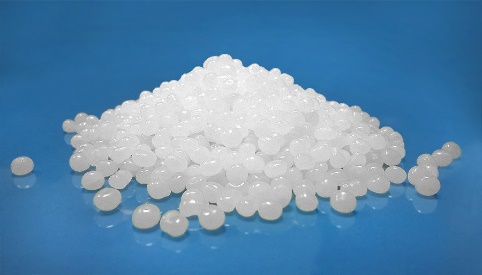 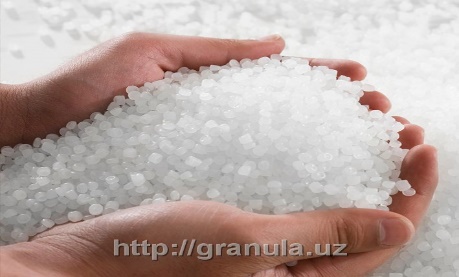 